Chers Enfants, Chers Parents			          Liebe Kinder, liebe Eltern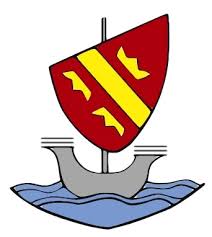 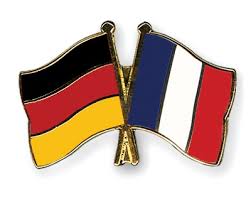 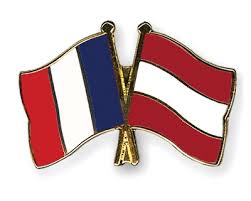 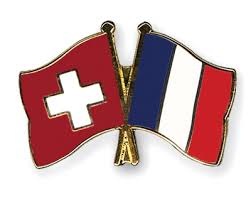 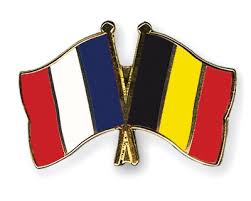 Venez fêter l’hiver en allemand !!Herzliche Einladung zum Ersten Deutschen Winterfest!!Afin de continuer à promouvoir l’allemand au sein de l’École alsacienne, plusieurs dispositifs de familiarisation seront mis en place dès le Petit collège. Dans ce cadre, l’École alsacienne et l’apeea vous invitent :Le mardi 6 décembre 2016 entre 16h30 et 18h00Thés de Noël, petits gâteaux, musiqueEs gibt Kinderpunsch, Weihnachtsplätzchen, LiederDécoration de maison en pain d’épiceund es gilt, Lebkuchenhäuser zu dekorieren !Mais aussiDe 16h30 à 17h, Salle 702 :   Inauguration de la petite bibliothèque allemandeHistoires et contes traditionnelsA partir de 17h00, salle de restauration du petit collège :
Information sur l’initiation à l’allemand pour les élèves de 7e 
Rencontre informelle avec les professeurs d’allemand de l’EA Inscription obligatoire sur la billetterie, en cliquant sur le lien suivant : https://www.weezevent.com/fete-allemande-winterfest-6-decembre-2016